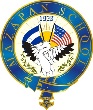 . StandardGoalAccess Prior KnowledgeNew InformationApply KnowledgeGeneralize/ Goal Review/ GradeMondayFocus Standard:CCSS.Math.Content.7.G.A.1CCSS.Math.Content.7.G.A.2CCSS.Math.Content.7.G.A.3Learn to classify and draw three- dimensional figures.#2,#7Use dot paper to draw each figure:RhombusTrapezoidRectangle#4, #9Prezi/Mimio/Student Practice on three-dimensional figures pg. 410-413#1,#2,#4,#9S. complete practice problems during presentation, and also complete classwork problems to be handed in at the end of class.Homework:  Odds 3-25 pg. 412-413#4,#7,#9Exit Slip:1. Name the geometric figure.2. Draw a pentagonal prism.#4,#7#9MondaySupporting Standards:CCSS 7 GB4,CCSSGB 5, CCSS7GB 6Learn to classify and draw three- dimensional figures.#2,#7Use dot paper to draw each figure:RhombusTrapezoidRectangle#4, #9Prezi/Mimio/Student Practice on three-dimensional figures pg. 410-413#1,#2,#4,#9S. complete practice problems during presentation, and also complete classwork problems to be handed in at the end of class.Homework:  Odds 3-25 pg. 412-413#4,#7,#9Exit Slip:1. Name the geometric figure.2. Draw a pentagonal prism.#4,#7#9TuesdayFocus Standard:CCSS.Math.Content.7.RP.A.1CCSS.Math.Content.7.RP.A.2CCSS.Math.Content.7.RP.A.3s StandardLearn to find the surface areas of prisms and cylinders using nets#2,#7Find the area of each triangle.                           8 m                  12m                6.7 ft3ft2ft    /          4ft          /#4, #9Prezi/Mimio/Student Practice on surface areas of prisms and cylinders pg. 414-418#1,#2,#4,#9S. complete practice problems during presentation, and also complete classwork problems to be handed in at the end of class.Homework:  Odds  Odds 3-27 pg. 416-418#4,#7,#9Exit SlipDraw a net for the square.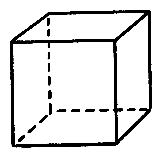 #4,#7,#9TuesdaySupporting Standards:CCSS 7 GB4,CCSSGB 5, CCSS7GB 6Learn to find the surface areas of prisms and cylinders using nets#2,#7Find the area of each triangle.                           8 m                  12m                6.7 ft3ft2ft    /          4ft          /#4, #9Prezi/Mimio/Student Practice on surface areas of prisms and cylinders pg. 414-418#1,#2,#4,#9S. complete practice problems during presentation, and also complete classwork problems to be handed in at the end of class.Homework:  Odds  Odds 3-27 pg. 416-418#4,#7,#9Exit SlipDraw a net for the square.#4,#7,#9WednesdayFocus Standard:CCSS.Math.Content.7.RP.A.1CCSS.Math.Content.7.RP.A.2CCSS.Math.Content.7.RP.A.3Find the area and circumference of a circleFind and estimate square roots and classify numbers as rational or irrationalUse the Pythagorean Theorem to solve real-world problemsLearn to classify and draw three- dimensional figuresLearn to find the surface areas of prisms and cylinders using nets#2,#7Checkpoint Quiz # 2#4, #9WednesdaySupporting Standards:CCSS 7 GB4,CCSSGB 5, CCSS7GB 6Find the area and circumference of a circleFind and estimate square roots and classify numbers as rational or irrationalUse the Pythagorean Theorem to solve real-world problemsLearn to classify and draw three- dimensional figuresLearn to find the surface areas of prisms and cylinders using nets#2,#7Checkpoint Quiz # 2#4, #9ThursdayFocus Standard:CCSS.Math.Content.7.G.A.1CCSS.Math.Content.7.G.A.2CCSS.Math.Content.7.G.A.3Find the volume of prisms and cylinders#2,#7Find the area of each circle.d = 12 m                   a= 113d = 15 in.             a = 177 #4, #9Prezi/Mimio/Student Practice on volumes of prisms and cylinders pg. 421-425#1,#2,#4,#9S. complete practice problems during presentation, and also complete classwork problems to be handed in at the end of class.Homework:  Odds 3- 17 pg 424-425#4,#7,#9Exit Slip1. Find the volume of the cylinder. Round to the nearest cubic centimeter R=2 cm; h= 9 cm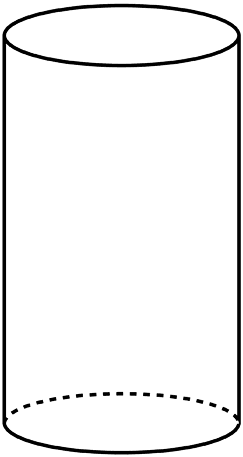 V = 113 ThursdaySupporting Standards:CCSS 7 GB4,CCSSGB 5, CCSS7GB 6Find the volume of prisms and cylinders#2,#7Find the area of each circle.d = 12 m                   a= 113d = 15 in.             a = 177 #4, #9Prezi/Mimio/Student Practice on volumes of prisms and cylinders pg. 421-425#1,#2,#4,#9S. complete practice problems during presentation, and also complete classwork problems to be handed in at the end of class.Homework:  Odds 3- 17 pg 424-425#4,#7,#9Exit Slip1. Find the volume of the cylinder. Round to the nearest cubic centimeter R=2 cm; h= 9 cmV = 113 FridayFocus Standard:CCSS.Math.Content.7.G.A.1CCSS.Math.Content.7.G.A.2CCSS.Math.Content.7.G.A.3Find the area and circumference of a circleFind and estimate square roots and classify numbers as rational or irrationalUse the Pythagorean Theorem to solve real-world problemsLearn to classify and draw three- dimensional figuresLearn to find the surface areas of prisms and cylinders using netsFind the volume of prisms and cylinders#2,#7Choose the correct term to complete each sentence:A (edge, vertex) is the intersection of 2 faces.The longest side of a right triangle is the (hypotenuse, leg).A (prism, pyramid) has two parallel and congruent bases. #4, #9S. work in pairs to complete the Chapter 8 Test in their book pg. 430#4,#7,#9Ch 8 Review – next MondayCh 8 Test- next TuesdayExit SlipHow do you find the volume of a rectangular prism?A/ V= lwh and write the FridaySupporting Standards:CCSS 7 GB4,CCSSGB 5, CCSS7GB 6Find the area and circumference of a circleFind and estimate square roots and classify numbers as rational or irrationalUse the Pythagorean Theorem to solve real-world problemsLearn to classify and draw three- dimensional figuresLearn to find the surface areas of prisms and cylinders using netsFind the volume of prisms and cylinders#2,#7Choose the correct term to complete each sentence:A (edge, vertex) is the intersection of 2 faces.The longest side of a right triangle is the (hypotenuse, leg).A (prism, pyramid) has two parallel and congruent bases. #4, #9S. work in pairs to complete the Chapter 8 Test in their book pg. 430#4,#7,#9Ch 8 Review – next MondayCh 8 Test- next TuesdayExit SlipHow do you find the volume of a rectangular prism?A/ V= lwh and write the 